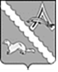 АДМИНИСТРАЦИЯ АЛЕКСАНДРОВСКОГО РАЙОНАТОМСКОЙ ОБЛАСТИПОСТАНОВЛЕНИЕОб отмене постановления Администрации Александровского района Томской области от 05.10.2021 № 884 «Об утверждении административного регламента предоставления муниципальной услуги «Предоставление информации об образовательных программах и учебных планах, рабочих программах учебных курсов, предметов, дисциплин (модулей), годовых календарных учебных графиках»	В соответствии с экспертным заключением Департамента по государственно-правовым вопросам и законопроектной деятельности Томской области от 14.03.2022 года № 26-01-192 на постановление Администрации Александровского района Томской области от 05.10.2021 № 884 «Об утверждении административного регламента предоставления муниципальной услуги «Предоставление информации об образовательных программах и учебных планах, рабочих программах учебных курсов, предметов, дисциплин (модулей), годовых календарных учебных графиках»ПОСТАНОВЛЯЮ:Отменить постановление Администрации Александровского района Томской области от 05.10.2021 № 884 «Об утверждении административного регламента предоставления муниципальной услуги «Предоставление информации об образовательных программах и учебных планах, рабочих программах учебных курсов, предметов, дисциплин (модулей), годовых календарных учебных графиках».Настоящее постановление опубликовать в газете «Северянка».3. Настоящее постановление разместить на официальном сайте органов местного самоуправления Александровского района Томской области (http://www.alsadm.ru).4. Настоящее постановление вступает в силу на следующий день после его официального опубликования.5. Контроль за исполнением настоящего постановления возложить на заместителя Главы района.__________________________________________________________________________________________Рассылка: ОЭ Администрации  района (1 экз.), Отдел образования Александровского района (2 экз.)29.04.2022 № 567 с. Александровскоес. АлександровскоеГлава Александровского районаВ.П. МумберЗубкова Е.В.2 53 00